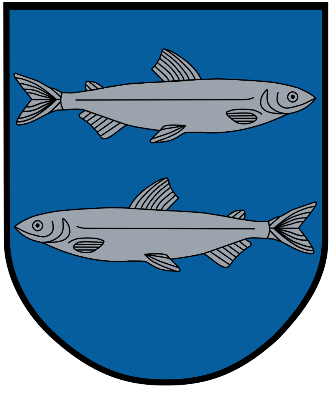 Kūno kultūros ir sporto puoselėjimasŠvenčionys2024 m.  TurinysKūno kultūros ir sporto organizavimo proceso schema Kūno kultūros ir sporto organizavimo proceso aprašymasTikslasRengti ir įgyvendinti savivaldybės kūno kultūros ir sporto programas ir priemones, analizuoti sporto organizacijų padėtį savivaldybės teritorijoje, koordinuoti savivaldybės institucijų bei įstaigų veiklą kūno kultūros ir sporto politikos srityje, vykdyti kitą veiklą, susijusią su kūno kultūra ir sportuPaslaugų apimtisĮgyvendinama kūno kultūros ir sporto politika savivaldybėje; analizuojama ir vertinama rajono kūno kultūros ir sporto būklė bei pokyčiai, apibendrinta medžiaga ir pasiūlymai dėl veiklos tobulinimo teikiama administracijos Kultūros, švietimo, jaunimo ir sporto skyrius vedėjui, rengiami savivaldybės tarybos sprendimų, mero potvarkių, administracijos direktoriaus įsakymų projektai, koordinuojamas rajono vaikų, jaunimo, dirbančiųjų, pagyvenusių žmonių, neįgaliųjų kūno kultūros ir sporto, sveikos gyvensenos priemonių organizavimas, organizuojamas Švenčionių rajono savivaldybės Kūno kultūros ir sporto tarybos darbas ir Kūno kultūros ir sporto programų projektų finansavimo atrankos konkursai.Procesą reglamentuojantys dokumentaiLietuvos Respublikos Sporto įstatymas, 1995-12-20, Nr. I-1151.Lietuvos Respublikos kūno kultūros ir sporto įstatymo Nr. I-1151 pakeitimo įstatymas.Lietuvos Respublikos vietos savivaldos įstatymas, 1994-07-07, Nr. I-533.Lietuvos Respublikos asociacijų įstatymas, 2004-01-22 Nr. IX-1969.Švenčionių rajono savivaldybės tarybos 2015 m. rugsėjo 24 d. sprendimas Nr. T-165 „Dėl Švenčionių rajono savivaldybės Kūno kultūros ir sporto tarybos nuostatų patvirtinimo“.Švenčionių rajono savivaldybės tarybos 2023 m. lapkričio 30 d. sprendimas Nr. T-230 „Dėl sporto projektų finansavimo rajono savivaldybės biudžeto lėšomis tvarkos aprašo patvirtinimo“.Švenčionių rajono savivaldybės tarybos 2023 m. gegužės 25 d. sprendimas  Nr. T-93 „Dėl Švenčionių rajono savivaldybės kūno kultūros ir sporto tarybos sudėties patvirtinimo“.Švenčionių rajono savivaldybės 2024-02-01 tarybos sprendimas Nr. T-1 „Dėl Švenčionių rajono savivaldybės 2024–2026 metų strateginio veiklos plano patvirtinimo“.AtsakomybėŠvietimo, kultūros ir sporto skyrius